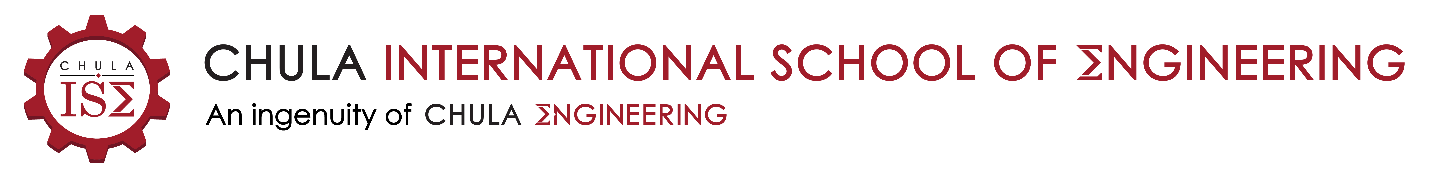 Instruction: 1. This application form is intended for Chula students from Thai program or other international programs (excluding ISE) and non-Chula students. 2. Applicants who enroll as exchange students must apply through exchange program process and do not need to fill in this form.3. ISE students must register at ISE office and do not need to fill in this form.Application Type Chulalongkorn University’s students	 Thai program	 International programfrom Faculty of , Department of  Non-Chulalongkorn University’s students Undergraduate students	 Postgraduate students	 High school students  Other	Intended Courses of Study Referring to the course timetable, please select two courses scheduled in the morning and two courses scheduled in the afternoon. The courses will be attributed on a first come, first served basis.Morning courses:[Choice 1][Choice 2]Afternoon courses:[Choice 1][Choice 2]Name (Provide your name exactly as it appears on your passport)________________________________________________________________ Last (Family Name) 				First 	 			Middle 	                     Sex:   Male     Female  		Marital Status:  Single    Married   OtherDate of Birth (dd/mm/yy)___ /___ /___ Birthplace (city, country)_____________________Nationality _______________________     Passport Information (Specify date and country issued): ________________________________________________________________Number				Date Issued	              Date Expired		Country IssuedCurrent Contact Information ________________________________________________________________ Street address					          		City________________________________________________________________Province/State			Zip Code                                            	CountryTel: _______________ Fax:________________  Email: _____________________________Secondary Contact Information (We will use this address if we cannot reach you at the first address)________________________________________________________________Street address					          		City________________________________________________________________Province/State			Zip Code                                            	CountryTel: _______________ Fax:________________  Email: _____________________________Emergency Contact________________________________________________________________ Last (Family Name) 				First 	 			Middle 	                     Link with you 					Phone 	 			EmailEducational Background (List all colleges and universities previously attended, if applicable, in chronological order. Use a separate sheet for additional information.)Graduate Level:Institution	       			       _________________________________________ 	Country				       _________________________________________Major/Field of study           	       _________________________________________	Period of study (mm/yy-mm/yy)        _________________________________________GPA				       _________________________________________       Advisor                                               _________________________________________Undergraduate Level:	Institution  _________________________________________ 	Country				       _________________________________________Major/Field of study           	       _________________________________________	Period of study (mm/yy-mm/yy)        _________________________________________GPA				       _________________________________________       Advisor                                               _________________________________________High School Level:	Institution	       			       _________________________________________ 	Country				       _________________________________________      Date of graduation (mm/yy)              _________________________________________English Language Proficiency (For non-native speakers, list English examinations you have taken in the past 2 years)Name of English Examination: TOEFL      TOEIC       IELTS      CU-TEP      Test date (dd/mm/yy): 	Score: Scholarship for Cambodia, Laos, Vietnam or MyanmarFor students from Cambodia, Laos, Vietnam or Myanmar, please attach an additional scholarship application form if you wish to apply for a scholarship.For foreigners only1/ Visa Information (Indicate contact information of Thai Embassy or consulate which you wish to issue your visa. This information will be used to request a VISA for admitted applicants.)________________________________________________________________Street address					          		City________________________________________________________________Province/State			Zip Code                                            	CountryExpected arrival date to ThailandExpected departure date2/ Room and AccommodationChulalongkorn University offers an on-campus hall of residence called ‘CU iHouse’ for international students.  CU iHouse is a 26-storey building with 846 units for international students and visiting international faculty.  Rooms are fully furnished with air conditioning, modern conveniences, 24-hour security and safety systems, and free WIFI internet access.  The residence provides a shuttle bus service to faculties within Chulalongkorn University.  For further information, please visit the website: www.chula.ac.th/en/prospective-student/accommodation. Monthly Room Rates• Studio 25 sq.m.		Single Bed			14,000 THB*• Studio 25 sq.m.		Twin Single Beds		14,000 THB*• 1 Bedroom 50 sq.m.		Single Bed			22,000 THB**Please note that utility bills are not included in these rates.If you need help in booking an accommodation at CU iHouse, please answer the following:  Type of room	Studio Room with Single Bed			Studio Room with Twin Single Beds	1 Bedroom with Single BedPeriod of Occupancy: 	Check-in Date:			Check-out Date: **Two-month room deposit and one-month rental fee must be paid either in advance or before checking in.Along with your completed application form, please enclose the following required documents. Official transcript in English English proficiency score record  Passport copyPlease submit the application form and all required documents to International of Engineering via ISE email: ise@chula.ac.thDeadline of application submission: May 15, 2018  If there is any inquiry, feel free to contact us at Tel. +66 2 218-6422 to 4 Fax. +66 2 218-6422 Email: ise@chula.ac.thHomepage: www.ise.eng.chula.ac.th